                          Welsh Baccalaureate Scheme of Learning-Advanced                  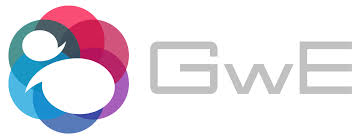 This Scheme of Learning has been designed to be used by teachers and tutors delivering the Welsh Baccalaureate Individual Project from September 2015.Literacy 3  Communication using language appropriate for purpose and audienceObjective:  the learners will be able to explain the type of language that is appropriate in the Individual InvestigationLearning ActivitySkills DevelopedResourcesDifferentiationLO/AssessmentTeacher led discussion:the type of language appropriate to use in a written document that presents complex informationTeacher led discussion:  What is the purpose of the Individual Project?To present information – to informTo present arguments – to persuadeHow does this identification of purpose affect the type of language used?  Students to understand that the language must be:FormalStructuredStudents to identify:Language used that indicate different types of purpose – to persuade, to informgood points in the exemplarLiteracy 3Identify how use of language must be appropriate to purpose of the document. Slides- weblinks included in slidesPAF clip for English GCSEhttps://www.youtube.com/watch?v=93eA7cttZCMStudents to use the WJEC exemplar for the Individual Investigation (legacy) to consider audience and purpose for the reports.Resources to include less complex and more challenging examples.LO6Who is the reader?Students to identify potential readers in different leaflets/articles Students to be able to identify the type of language they will need to use in their investigation.To consider who is the reader?How can this affect the style we use to write the project?Gather 2 new clips on the same topic from recent news stories -one from Newsround and one from BBC news.Class discussion on the language used to indicate purpose, audience.http://www.bbc.co.uk/newshttp://www.bbc.co.uk/newsroundStudents to work as a group to produce a news report on an activity in the centre for 2 different audiences (Parents and students, Teachers and students, Year 7 and Year 13)